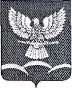 СОВЕТ НОВОТИТАРОВСКОГОСЕЛЬСКОГО ПОСЕЛЕНИЯ ДИНСКОГО РАЙОНАРЕШЕНИЕот    30.01.2019                                                                                                                №279-63/03станица НовотитаровскаяО согласовании продажи имущества В соответствии с Федеральным законом от 06.10.2003 № 131-ФЗ «Об общих принципах организации местного самоуправления в Российской Федерации», Решением Совета Новотитаровского сельского поселения Динского района от 12.12.2018 № 271-61/03 «О бюджете Новотитаровского сельского поселения Динского района», Решением Совета Новотитаровского сельского поселения Динского района от 22.12.2011 № 156-28/02 «Об утверждении Положения о порядке владения, управления и распоряжения объектами муниципальной собственности Новотитаровского сельского поселения Динского района», Уставом Новотитаровского сельского поселения Динского района, Совет  Новотитаровского  сельского  поселения Динского района р е ш и л:1. Согласовать продажу имущества, находящегося в оперативном управлении муниципального казенного учреждения «По обеспечению хозяйственного обслуживания органов местного самоуправления Новотитаровского сельского поселения Динского района»: VOLGA SIBER, государственный номер X 001 АР 23, модель двигателя 2,4L-DONC, двигатель № 147800214, шасси № н/у, кузов JR4100A0004610, цвет черный, год изготовления 2010 (далее имущество).2. Определить, что стоимость имущества при продаже должна быть не ниже рыночной, указанной в отчете независимого оценщика, подготовленного в соответствии с Федеральным законом от 29.07.1998 N 135-ФЗ «Об оценочной деятельности в Российской Федерации»:3. Доход от продажи имущества подлежит зачислению в бюджет Новотитаровского сельского поселения Динского района.4. Настоящее решение подлежит размещению на официальном сайте Новотитаровского сельского поселения Динского района http://www.novotitarovskaya.info.5. Контроль за выполнением пункта 1 настоящего решения возложить на комиссию по земельным вопросам, градостроительству, вопросам собственности и ЖКХ Совета Новотитаровского сельского поселения (Никитенко) и администрацию Новотитаровского сельского поселения Динского района (Кошман).6. Контроль за выполнением пунктов 2-3 настоящего решения возложить на комиссию по бюджету и социально-экономическому развитию (Артамохин) и администрацию Новотитаровского сельского поселения Динского района (Кошман).7. Решение вступает в силу с даты его подписания.Председатель СоветаНовотитаровского сельского поселения				        И. П. БычекИсполняющий обязанности главы Новотитаровскогосельского поселения                             Г.Н. Черныш